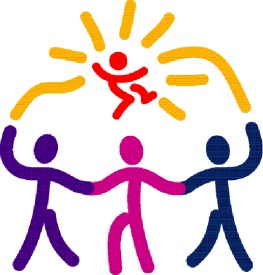 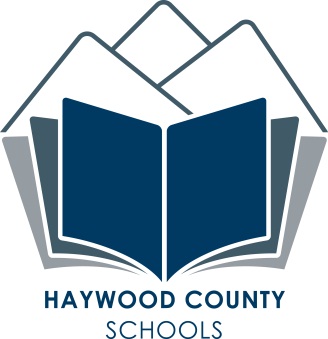              Registration meetings at the elementary schools will beheld on the following dates and times:  Come and get your child signed up for Kindergarten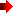   Find out what Kindergarten is about and meet teachers  Get your child’s registration packet Bethel 				May 28, 2020               5:30 PM 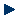 	 Clyde 				May 28, 2020      5:00-7:00 PM       Hazelwood              May 28, 2020      5:00-6:30 PM	    	                Jonathan Valley		May 27, 2020              9:00 AM  Junaluska			May 28, 2020               3:30 PM	 Meadowbrook 		May 28, 2020               1:00 PM  North Canton  		May 29, 2020       1:00-2:00 PM	        Riverbend			May 27, 2020              8:30 AM 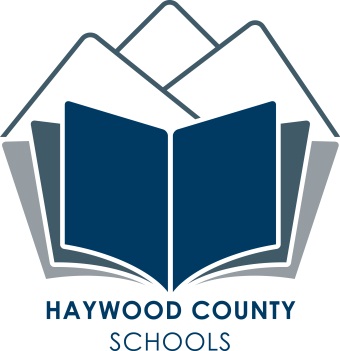 Reuniones de inscripción en las escuelas primarias seráa cabo en las siguientes fechas y horas:  Venga e inscriba a su hijo/hija para el Kinder   Averigüe sobre el programa del Kinder y conozca a los maestros      Consiga su paquete sobre la inscripción de Kinder       Bethel			28 de May del 2020           5:30 PM         Clyde			28 de May del 2020  5:00-7:00 PM      Hazelwood        28 de May del 2020   5:00-6:30 PM      	                            Jonathan Valley  27 de May del 2020 	   9:00 AM  Junaluska		28 de May del 2020          3:30  PM         Meadowbrook	28 de May del 2020 	         1:00 PM      North Canton    29 de May del 2020	  1:00-2:00 PM  	 Riverbend		27 de May del 2020	         8:30 AM           